Objednací listč. 3/23/7 Předmět objednávky 	Množství	Předpokl. cena Kč 	Celkem (s DPH): 	117 370,00 Kč Popis objednávky:Objenávka schválená vedením, stavba na p.č. 1371/17, StrakoniceRozsah projekčních prací: - Úvodní konzultace, prohlídka na místě, kontrola skladby stávajícího hřiště pro účely bourání a zaměření stávajících stromů - Dokumentace pro provedení stavby DPS - Výkaz výměr a kontrolní rozpočetTermín dodání: 23. 1. 2023 Bankovní spojení: ČSOB, a.s., č.ú.: 182050112/0300	IČ: 00251810	DIČ: CZ00251810Upozornění:	Na faktuře uveďte číslo naší objednávky.	Kopii objednávky vraťte s fakturou.	Schválil:	Ing. Jana Narovcová	vedoucí odboru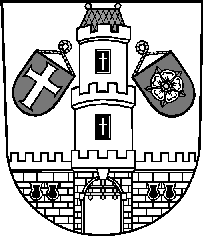 Město StrakoniceMěsto StrakoniceMěstský úřad StrakoniceOdbor majetkovýVelké náměstí 2386 01 StrakoniceVyřizuje:Ing. Pavel PivničkaTelefon:E-mail:Datum: 5. 1. 2023Dodavatel:Sportovní projekty s.r.o.Letohradská 711170 00  Praha 7 HolešoviceIČ: 27060659 , DIČ:  Zracování PD rekonstrukce hřiště v areálu 2. stupně ZŠ F.L. Čelakovského-Jezerní117 370,00